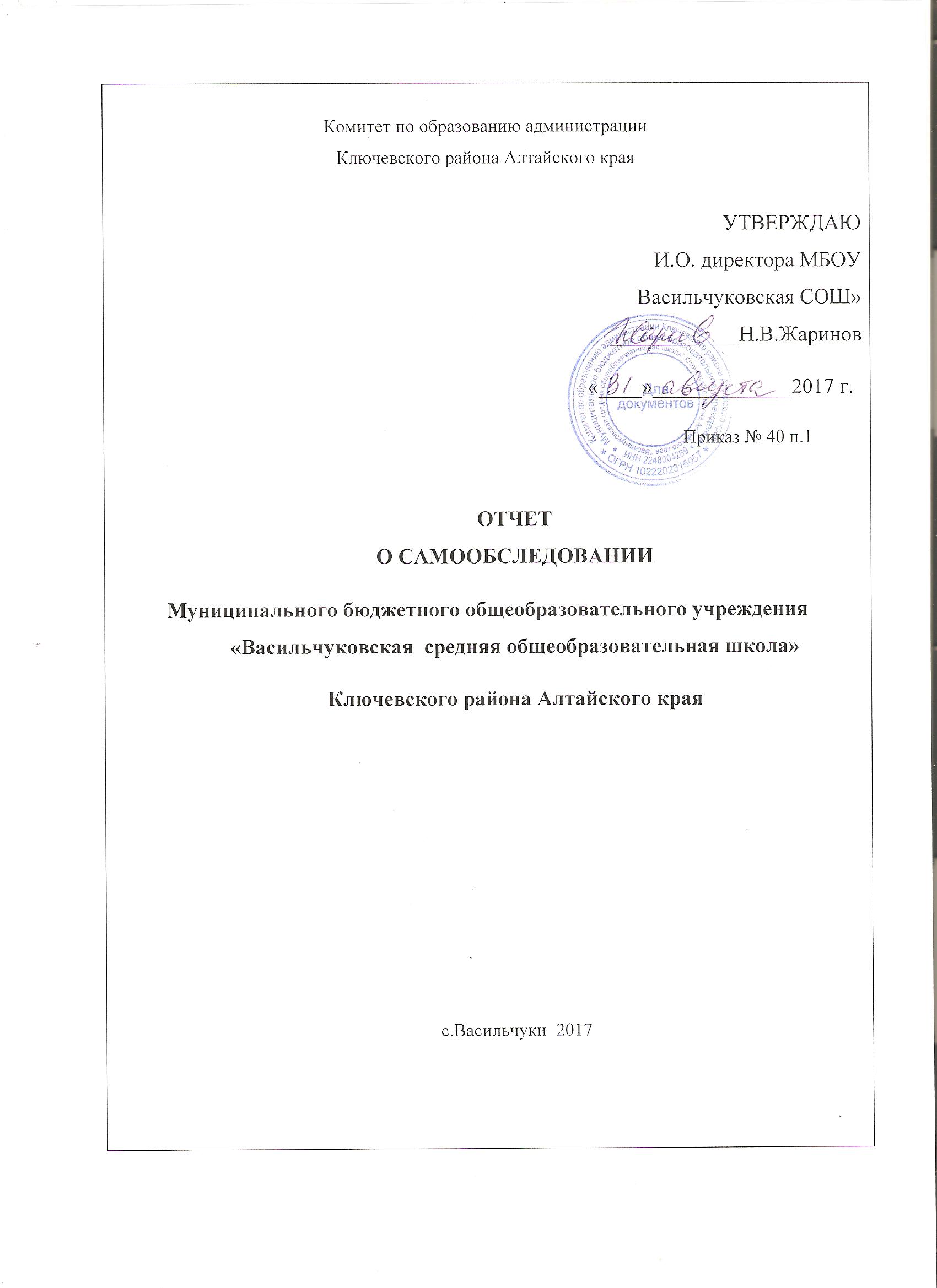 СодержаниеРаздел 1.  Организационно-правовое обеспечение образовательной деятельности.				     	        			     	            Общие сведения об образовательном учреждении.     Сведения об основных нормативных документахРаздел 2  Структура и система управления2.1. Структура и органы управления образовательной организацией. 2.2. Руководящие работники общеобразовательной организации.Раздел 3.   Реализация образовательной программы, оценка качества образования:            3.1. Данные о контингенте учащихся              3.2. Статистические данные по ОО3.3. Структура подготовки выпускников3.4.  Степень освоения требований ФГОС3.5. Содержание подготовки.3.6. Внутренняя система оценки качества образования.Раздел 4.  Условия образовательного процесса4.1. Кадровое обеспечение              4.2. Сведения о педагогических работниках (включая руководящих и др.         работников, ведущих педагогическую деятельность)4.3. Учебно-методическое обеспечение.4.3. Организация  учебно- воспитательного процесса.4.4. Инфраструктура    Заключение. ПриложенияВведение. Самообследование МБОУ «Васильчуковская СОШ» проводилось в соответствии с Порядком о проведении самообследования образовательной организации, утвержденным приказом Министерства образования и науки РФ от 14.06.2013. № 462 «Об утверждении Порядка проведения самообследования образовательной организации». Целями проведения самообследования являются обеспечение доступности и открытости информации о деятельности организации, а также подготовка отчета о результатах самооследования.  Самообследование проводится в форме анализа. Данная процедура способствует: - получению объективной информации о состоянии образовательного процесса; - определению степени соответствия реальной ситуации показателям государственной аккредитации и ФГОС, образовательным целям и ожиданиям родителей и учащихся; - рефлексивной оценке результатов деятельности педагогического коллектива, осознанию своих целей и задач и меры их достижения; - возможности заявить о своих достижениях, приоритетных показателях; - выделению существующих проблемных областей, нуждающихся в улучшении; - поиску путей дальнейшего совершенствования качества образования и развития школы. Состав комиссии, проводившей самообследование.Раздел 1.  Организационно-правовое обеспечение образовательной деятельности. Общие сведения об организации Муниципальное бюджетное общеобразовательное учреждение «Васильчуковская  средняя общеобразовательная школа» Ключевского района Алтайского края  является муниципальным бюджетным общеобразовательным учреждением, созданным для реализации гражданами Российской Федерации гарантированного государством права на получение общедоступного и бесплатного общего образования всех уровней, если образование данного уровня гражданин получает впервые.Место нахождения  Школы:   Юридический и  фактический адрес: 658983, Алтайский край, Ключевский район, село Васильчуки, ул. Первомайская, д.3. тел. (385-78) 23-3-71, факс 23-3-94.  Эл. почта - vasilchuki@mail.ru адрес сайта -http://www.vasilchuki.ru Здание школы – типовое, проект 1976 года, год ввода в эксплуатацию - 1991. С 1 июня 2015 года в результате реорганизации в форме присоединения в школе появилось структурное  подразделение – дошкольные группы, расположенное по адресу:   658983, Алтайский край, Ключевский район, село Васильчуки, ул. Центральная, д.18.  Сведения об основных нормативных документах1.   Устав школы принят общим собранием работников (протокол № 7 от 25.08.2015г.) Утвержден приказом Комитета по образованию администрации Ключевского района Алтайского края от 07.09.2015г. № 94.Свидетельство о внесении записи в Единый государственный реестр юридических лиц: ОГРН 1022202315057_ серия _22_ №  003613649__дата регистрации _28.02.2012  Свидетельство о постановке на учет в налоговом органе: серия  22№  002862062  дата регистрации  29.04.2002г.  ИНН  2248004269 Свидетельство о землепользовании:Свидетельство о государственной  регистрации права собственности на земельный участок – 22 АБ 136993 от 03.03.2008г. (школа, стадион), структурное подразделение -  22 АБ №136806 от 06.02.2008г. Акт о приемке собственности в оперативное управление:Свидетельство о государственной  регистрации права на оперативное управление - здание школы - 22 АБ 136801 от 06.02.2008г.  здание структурного подразделения – 22 АГ №79664 от 17.10.2013г. Лицензия на право осуществления образовательной деятельности:В соответствии с Законодательством РФ  школа имеет лицензию.  Выдана  Управлением Алтайского края по образованию и делам молодежи на право осуществления образовательной деятельности,  серия А № 0001444 (регистрационный №  336),  дата выдачи от 02. 04. 2012г.  срок действия – бессрочная.Свидетельство о государственной аккредитации:Свидетельство об аккредитации организации выдано   Главным управлением образования и молодежной политики Алтайского края.  Серия   22А01 регистрационный № 249 дата выдачи  15.06.2015г., срок действия   12 лет - до 2027 годаОбразовательная программа общеобразовательного учреждения:Принята педсоветом МБОУ «Васильчуковская СОШ»  протокол  № 3 от 16.12.2014г.утверждена приказом директора ОУ,   приказ № 91 от 18.12.2014г.Школа платных дополнительных  образовательных услуг не оказывает.Раздел 2  Структура и система управления2.1. Структура и органы управления образовательной организацией. Управление Учреждением осуществляется в соответствии с Федеральным законом «Об образовании» и Уставом Учреждения на принципах демократичности, открытости, приоритета общечеловеческих ценностей, охраны жизни и здоровья человека, свободного развития личности. Управление Учреждением строится на принципах единоначалия и самоуправления. И.О. директора – Жаринов Николай Викторович Основные функции: координация усилий всех участников образовательного процесса через Управляющий Совет школы, педагогический совет. Директор несет ответственность за уровень квалификации работников Учреждения; за реализацию образовательных программ в соответствии с учебными планами и графиком учебного процесса; за качество подготовки выпускников; за охрану жизни и здоровья, соблюдение прав и свобод обучающихся и работников во время образовательного процесса; за использование имущества, материальных и финансовых средств Учреждения в порядке, установленном законодательством Российской Федерации и настоящим Уставом. Ответственная за учебно-воспитательную работу – Кушнир Наталья Владимировна. Основные функции: оперативное управление образовательным процессом и осуществление мотивационной, информационно-аналитической, планово-прогностической, организационно-исполнительной, контрольно-регулировочной и оценочно-результативной функции; курирование работы МО, анализ результатов учебной работы педагогического коллектива, организация работы по изучению передового педагогического опыта, содействие его внедрению в учебный процесс, информирование педагогических работников о новых формах и методах учебной работы, о новых педагогических технологиях. Ответственная за учебно-воспитательную работу – Горлова Наталья Владимировна. Основные функции: планирование и организация воспитательного процесса в школе; руководство и контроль воспитательного процесса, методическое руководство работой педагога-организатора, классных руководителей и педагогов дополнительного образования; МО классных руководителей. Педагогический совет является органом самоуправления Учреждения, предназначенным для рассмотрения и решения вопросов, связанных с осуществлением, совершенствованием и развитием образовательной деятельности Учреждения. Общее Собрание работников является органом самоуправления Учреждения, представляющим интересы работников Учреждения по вопросам регулирования трудовых отношений и иных непосредственно связанных с ними отношений. Участниками общего Собрания работников считаются все лица, находящиеся на оплачиваемой работе в Учреждении. Собрание обучающихся является органом самоуправления, представляющим интересы обучающихся всех ступеней общего образования. Участниками Собрания обучающихся являются обучающиеся 7-11 классов Учреждения. Конференция (собрание) родителей (законных представителей) обучающихся, далее именуемая «Конференция», является представительным органом самоуправления, представляющим интересы родителей или иных законных представителей обучающихся.Управляющий Совет МБОУ «Васильчуковская СОШ» является высшим органом самоуправления Учреждения. Председатель Управляющего Совета – Белан В.В. Основными задачами деятельности Управляющего Совета являются:  -решение стратегических вопросов функционирования и развития школы в соответствии с документами: Программой развития школы, целевыми программами, и планами развития отдельных направлений; - содействие более полной и качественной реализации уставных целей деятельности Учреждения; 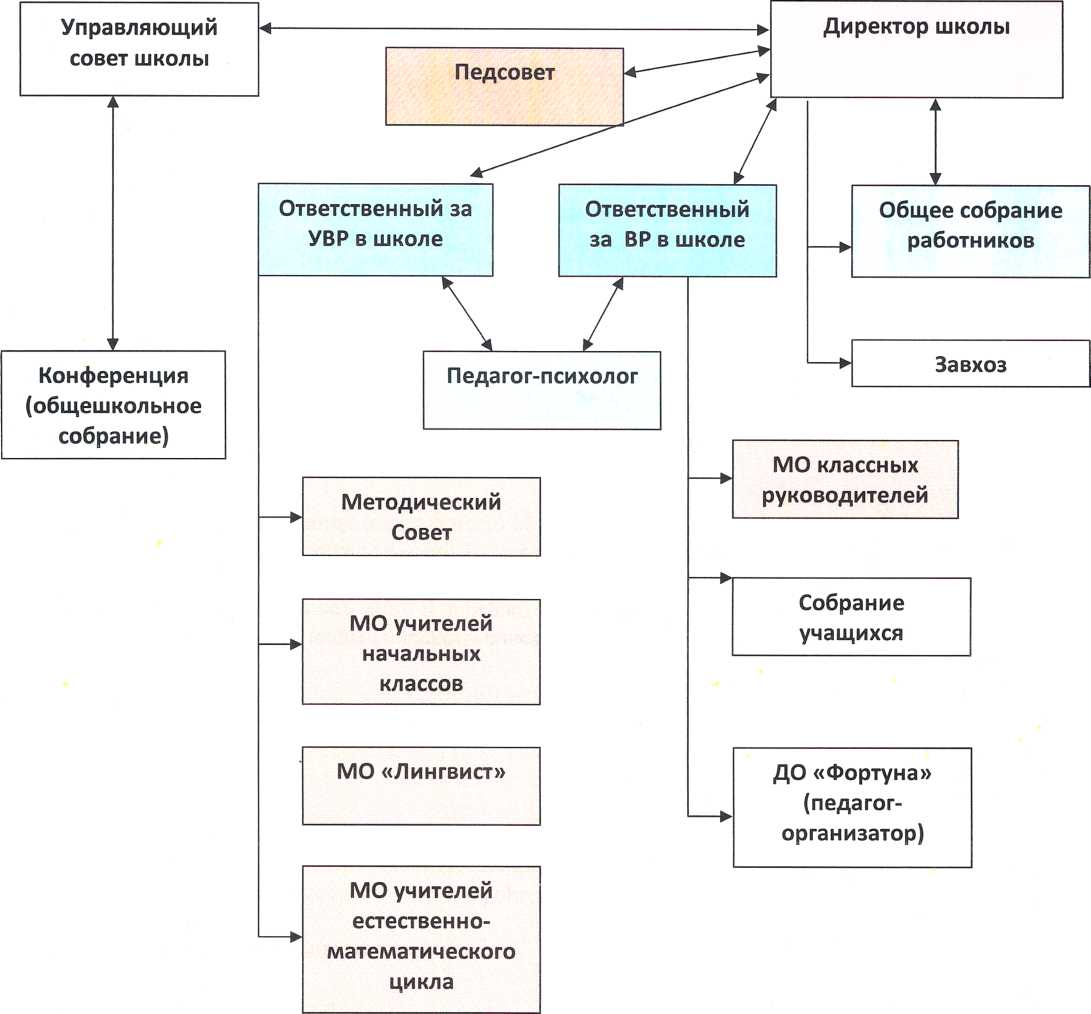 2.2. Руководящие работники общеобразовательной организацииРаздел 3.   Реализация образовательной программы, оценка качества образования.3.1. Данные о контингенте учащихся (воспитанников) по состоянию на 1 августа 2016 г.  3.2. Статистические данные по ОО3.3. Структура подготовки выпускников            3.4.  Качество  подготовки  обучающихся3.5. Работа с одаренными детьми.Научно-исследовательская работа обучающихся за последние три года:С целью выявления и поддержки одаренных и увлеченных основами наук учащихся, стремящихся к научной деятельности, в школе действует научное общество учащихся «Искатель ИКС».Целью работы НОУ является: сохранение и непрерывное восходящее развитие потенциала и познавательного интереса учащихся школы.Также, НОУ осуществляет следующие задачи:содействовать повышению престижа и популяризации научных знаний;диагностика одаренности школьников;знакомить школьников с методами и приемами научного поиска;учить работать с научной литературой, отбирать, анализировать, систематизировать материал, выявлять и формулировать проблемы, грамотно оформлять научную работу, выступать перед аудиторией с докладами;способствовать профессиональному самоопределению учащихся.кол-во школьных конференций, проведенных по линии НОУ: 1 раза в год в январе-феврале проходят школьные НПКколичество участников конференций НОУ:муниципального уровня - 2014 г.-5 чел. , 2015 г.- 9 чел.,2016 г- 4 чел, 2017 г- 1 челрегионального уровня - 2014 г.- 2 чел., 2015 г.- 0 чел., 2016 г- 1 чел, 2017 г- 0 челфедерального уровня - 0 чел.международного уровня - 0 чел.Раздел 4. Условия образовательного процессаВ школе имеются спортивная площадка; стадион; спортзал - 155м , находящийся в здании школы; спортзал отдельно стоящий, используемый для кружковой работы; мастерская, кабинет обслуживающего труда; 14 предметных кабинетов; музей Боевой славы, который со временем превратился в музей краеведения; библиотека. Техническое состояние школыудовлетворительное. Материальное обеспечение - удовлетворительное. Раздел 4. Условия образовательного процесса  В школе имеются спортивная площадка; стадион; спортзал – 155м2, находящийся в здании школы;  спортзал отдельно стоящий, используемый для кружковой работы; мастерская, кабинет обслуживающего  труда; 14 предметных кабинетов; музей Боевой славы, который со временем превратился в музей краеведения; библиотека. Техническое состояние школы – удовлетворительное. Материальное обеспечение – удовлетворительное. 4.1. Кадровое обеспечение 4.2. Сведения о педагогических работниках (включая руководящих и др. работников, ведущих педагогическую деятельность)Учебно-методическое обеспечениеОсновными направлениями методической работы в школе в 2016-2017 учебном году являлись:повышение квалификации педагогов;вовлечение в активное сотрудничество педагогов и учащихся;достижение результатов в профессиональных конкурсах и конференциях различного уровня.Анализируя работу по данным направлениям, можно сделать положительные и отрицательные выводы.Положительные наработкиНесомненным успехом является конкурс учительского мастерства «Учитель года Алтая - 2016». В муниципальном этапе приняла участие Кушнир Н.В. и стала призёром районного конкурса.Необходимо отметить успехи в участии педагогов в профессиональных конкурсах различного уровня.Организация методической деятельности:Информация    об участии педагогов    МБОУ «Васильчуковская СОШ»в профессиональных конкурсах  в 2016- 2017 уч. г.Следует отметить роль открытых уроков для творческого роста учителей. Эта традиция продолжается и помогает обмениваться опытом и применять новые приемы и методы в организации учебно - воспитательного процесса.Большое значение в повышении профессионального роста учителя являются аттестация и повышение квалификации педагогов.   Повышение квалификации педагогами МБОУ «Васильчуковская СОШ» в 2016-2017 учебном году                В течение года велась планомерная работа школьных МО учителей  начальных классов, МО «Лингвист», МО учителей математики и физики, МО учителей естественно-гуманитарного направления.        Положительные наработки имеются  в проведении предметных недель  у учителей русского языка и литературы, немецкого языка, биологии, математики и физкультуры.Имеющимся профессиональным опытом педагоги школы делились с коллегами на районных  предметных МО.Информация об участии педагогов МБОУ «Васильчуковская СОШ» в работе районных методических объединений в 2015 - 2016 уч. г.4.4. Организация  учебно-воспитательного процесса Режим работы учрежденияПродолжительность учебного годаУчебный год длится с 1 сентября 2016 года по 30 мая 2017 года. Окончание 2016-2017 учебного года:для учащихся 1-х, 9-х, 11-х классов учебный год завершается 25 мая 2017 года для учащихся 2-8-х, 10-х классов учебный год завершается 30 мая 2017 года.Регламентирование образовательного процесса На 2016-2017 учебный год установлено:для обучающихся 2 - 8,10-х классов - 35 учебных недель,для обучающихся 9,11-х классов - 34 учебных недель,для обучающихся 1-х классов - 33 учебных недели Для учащихся 1-9 классовДля учащихся 10 - 11 классовКаникулярный период регламентируется письмом Главного управления по образованию и молодежной политики Алтайского края «О начале 2016/2017 учебного года», приказом комитета по образованию администрации Ключевского района.График проведения каникул в 2016 - 2017 учебном году:Регламентирование образовательного процесса на деньМБОУ «Васильчуковская СОШ» Ключевского района Алтайского края работает в в одну смену. Учебный план ОУ предусматривает работу обучающихся 1-3, 5-8 классов по пятидневной рабочей неделе, учащиеся 4, 9 -11 классов обучаются по шестидневной рабочей неделе.  Регламентирование образовательного процесса на деньНачало занятий в 8.30 ч.По окончанию занятий, но не ранее 14.00 часов для 1-4 классов, 15.30 часов для 5-11 классов проводятся:Индивидуальные консультации по предметам; Занятия спортивных секций, студий, кружков; Занятия по внеурочной деятельности.Продолжительность уроков для 1 классов: использование «ступенчатого» режима обучения в первом полугодии (в сентябре, октябре - по 3 урока в день по 35 минут каждый, в ноябре - декабре - по 4 урока по 35 минут каждый; январь - май - по 4 урока по 40 минут каждый). На основании письма Министерства образования РФ остальное время заполняется целевыми прогулками, экскурсиями, физкультурными занятиями, развивающими играми.Продолжительность уроков для 2-11 классов: 40 мин.Расписание занятий составляется с учетом различных форм организации занятий, выборности ряда курсов, соблюдения санитарно-гигиенических норм, с учетом психолого-педагогических особенностей учащихся разного возраста, утверждается Управлением Федеральной службы по надзору в сфере защиты прав потребителей и благополучия человека по Алтайскому краю.Индивидуальное обучение на домуОрганизация образовательного процесса при индивидуальном обучении на дому регламентируется индивидуальным учебным планом, индивидуальным расписанием занятий, настоящим годовым  календарным учебным графиком.7. Организация промежуточной и итоговой аттестации1) Промежуточная аттестация обучающихся: 2-9 классов по 4 четвертям, 10-11 классов по 2 полугодиям.2) Промежуточная аттестация по окончании учебного года во 2-8, 10 классах проводится с 20.05.2017 г. по 28.05.2017 г. без прекращения образовательного процесса в соответствии с Уставом и решением педагогического совета школы.3) Государственная итоговая  аттестация в 9, 11 классах проводится соответственно срокам, установленным Министерством образования и науки Российской Федерации. Выполнение санитарно-гигиенических норм в учебном плане по основным общеобразовательным программамИнформационно-образовательная среда:Учебно-методическое и информационное обеспечение  реализации основной образовательной программы общего образования:Содержание образовательного процесса:Основные образовательные программы (по видам общеобразовательных программ), реализуемые в средней (начальной, основной) общеобразовательной школе:  Учебный план: Рабочие программы учебных курсов, предметов, дисциплин (модулей):Расписание учебных занятий:Обеспечение содержания и воспитания обучающихся.В течение последних лет много усилий педагогический коллектив прилагает для формирования у школьников понятия о здоровье как об одной из главных жизненных ценностей.Эта работа приобрела системный характер и осуществлялась путем реализации  Программы «Образование и здоровье», целью которой являлось создание наиболее благоприятных условий для сохранения и укрепления здоровья учащихся, формирования у  школьников отношения к здоровому образу жизни как к одному из главных путей в достижении успехаФормированию потребности учащихся в здоровом образе жизни способствуют   спортивные секции по волейболу, баскетболу, кружок «Юные спортсмены»,     ежегодная активная спортивная жизнь школы, участие в спортивной жизни района.       Планы классных руководителей предусматривали реализацию целенаправленных мероприятий по укреплению и сохранению здоровья учащихся, пропаганде здорового образа жизни в разделе «Здоровье». Каждым классным руководителем разработан и реализован комплекс мер по охране и укреплению здоровья детей, включающий в себя организацию и проведение каникулярного отдыха детей, инструктажей по правилам техники безопасности, мероприятий по профилактике частых заболеваний учащихся, детского травматизма на дорогах, наркомании, токсикомании, табакокурения, экскурсий и походов, участие коллектива класса в Днях здоровья, спортивных  внутришкольных  мероприятиях и соревнованиях. Самыми активными в плане проведения экскурсий, поездок в музеи были учащиеся начальных  классов (кл. рук-ль Зотова Н.Г., Рабенко В.В., Рящикова Н.Г., Пащенко Я.Ю.), 6 класса (кл.рук-ль Тишина И.П.), 7 класса (кл. рук-ль Куянова С. М.)В рамках тематических недель «Физкультура и здоровье»,  «Мы за здоровый образ жизни», классными руководителями проведены  тематические классные часы,  беседы  по пропаганде здорового образа жизни учащихся, учителями физической культуры проведены спортивные соревнования по пионерболу, баскетболу, волейболу. Традиционными стали тематические легкоатлетические эстафеты.          В целом, проведенные мероприятия спортивно-оздоровительного направления воспитательной деятельности  соответствовали возрасту учащихся, их психофизическим особенностям и интеллектуальному развитию, способствовали повышению уровня физического, психического и социального здоровья детей.Немалую роль в заботе о физическом развитии детей играет и забота родителей состоянии спортивно-оздоровительной жизни школьников. Здоровье детей нуждается в регулярном контроле и отслеживании его состояния. Ежегодно в школе проводятся врачебные осмотры.             Большую роль в сохранении здоровья учащихся играет регулярное полноценное питание, поэтому проблема организации и качества горячего питания постоянно находится на контроле.Режим питания в столовой составлен с учетом возрастных особенностей детей. Ежегодно выделяются средства на льготное питание детей.Много внимания уделяется вопросам здоровья и классными руководителями: во всех классах запланированы мероприятия, направленные против вредных привычек. Учащиеся активно принимают участие в различных школьных и районных и краевых конкурсах по данной тематике. Результат:Реализация программы «Образование и здоровье» систематизирует работу педагогического коллектива в данном направлении.Стабильны результаты спортивных достижений.Проблемное поле:1.Недостаточное материально-техническое обеспечение для полноценного развития спортивно-массового воспитания. 2.Снижается   качество обеспечения горячим питанием из-за повышения цен на продукты и низкой платежеспособности населения.                       7. Организация летнего труда и отдыха учащихсяПоиск наиболее эффективных путей совершенствования организационных форм летнего отдыха, способствует творческому развитию личности, консолидирует усилия всех заинтересованных лиц в полноценном отдыхе и труде учащихся. При школе ежегодно работает оздоровительный лагерь с дневным пребыванием  «Веселая карусель». В этом году в нем отдохнуло 90 учащихся. Было организовано 3 отряда. Летний сезон 2017 года посвящён Году Экологии в России, 80-летию Алтайского краяПроводилась работа   по профилактике правонарушений:- профилактические беседы, просмотр видеофильмов, беседа о вреде курения, вовлечение в трудовую деятельность и в творчество. В результате компенсированной физической нагрузки у детей значительно улучшилось самочувствие, появилось бодрое настроение, улучшился аппетит.Трудовая бригада «Твой выбор», выполняя работу по ремонту здания школы и благоустройству территории, приняла активное участие в «Пятой трудовой четверти». Организовывали и направляли работу школьников воспитатели и вожатые. Они  очень ответственно и творчески отнеслись к выполнению своих обязанностей.Анализ работы в этом направлении показывает, что учащиеся школы имеют возможность летом отдыхать в разных по направлениям и интересам оздоровительных лагерях, что позволяет не только удовлетворить потребности детей в культурном отдыхе, но и, организовав правильное, регулярное питание, оздоровить.  Кроме того, трудоустраиваются в летние месяцы, в первую очередь трудные подростки старше 14 лет: на ремонте и  благоустройстве школы.Результат:         1.Дети имеют возможность оздоровиться в ЛОУ «Веселая карусель», в             оздоровительном   лагере им. Ю.Гагарина.2.Производственная бригада, состоящая из учащихся 8-10-х классов, выполняет большой объем работ по подготовке здания школы к новому учебному году и благоустройству территории школы.Проблемное поле:1.Нежелание некоторых  подростков работать на пришкольном участке.2.Большие трудности в организации отдыха детей из малообеспеченных семей по причине отсутствия средств у родителей.3. Нежелание учащихся отдыхать в ДОЛ им. Ю.А. ГагаринаВозможные пути решения проблем:Воспитательная работа с трудными подростками по привлечению их к организованному летнему отдыху, к участию в трудовых бригадах.Мониторинг  посещения занятий обучающимисяКоличество пропусков без причины на одного человека – НЕТ.Мониторинг здоровья обучающихсяВнеурочная деятельностьЗанятость обучающихся в учреждениях дополнительного образованияРезультаты выступления обучающихся МБОУ «Васильчуковская СОШ» в олимпиадах, конкурсах, научно - практических конференциях по общеобразовательным предметам в 2016-2017 уч. году.      Участие школьников в творческих и спортивных  конкурсах2016 – 2017 уч.г.4.4. Инфраструктура Для реализации внутренней системы оценки качества образования в школе имеется необходимая нормативно-правовая база, соответствующие локальные акты и положения.Проблемы и пути их решенияВ ходе проведения самообследования деятельности школы были выявлены проблемы функционирования и развития в 2016-2017 учебном году:В области качества образования:-необходимость повышения результатов итоговой аттестации по  математике.-повышение уровня удовлетворенности родителей организацией и содержанием образовательного процесса;В области модернизации управления качеством:-внести изменения в процедуры аттестации, оценки, стимулирования педагогов с учетом внедрения Профстандарта педагога и Кодекса профессиональной этики.В области повышении качества кадрового потенциала образования:-создание условий для творческой и индивидуальной работы с учеником;-привлечение молодых мотивированных подготовленных педагогов.В области совершенствования воспитательной работы:-акцентировать внимание на воспитательной компоненте образования, на проблемах социализации детей и молодежи;-необходимости внедрения на качественно новом уровне системы психолого-педагогической и социальной помощи учащимся, испытывающим трудности в обучении, развитии и социальной адаптации;-целенаправленно и системно выстроить профориентационную работу;-необходимо системно организовать работу с одаренными детьми;-создавать условия для работы и развития педагогов, работающих с одаренными детьми;-продолжить внедрение комплекса мер по обучению детей, требующих особого внимания, в т.ч., детей-инвалидов.В области внедрения новых ФГОС основного общего образования:-особое внимание необходимо уделить качеству повышения квалификацииучителей, внедрению передового опыта.  Решение выше перечисленных проблем будет реализовываться в 2017-18учебном году в процессе проведения мероприятий по следующим направлениям:Совершенствование качества и условий реализаций образовательной программыМБОУ «Васильчуковская  СОШ» с точки зрения требований ФГОС НОО и ООО.Мероприятия:• разработка рабочих программ по предметам и системы оценки качества освоения программы;• разработка программы коррекционной работы;• совершенствование системы оценки достижения результатов освоения программы как совокупности внутренней и внешней системы оценки, обеспечивающей комплексный подход к оценочной деятельности школьников;• организация просвещения родительской общественности по внедрению ФГОС ООО;• обеспечение непрерывности профессионального развития работников школы, своевременное прохождение курсов повышения квалификации по проблемам ФГОС;• завершение оснащения учебных помещений и студий для учащихся в соответствии с требованиями ФГОС и достаточным фондом дополнительной литературы;• обеспечение образовательного учреждения учебниками и учебно-методическойлитературой (УМК) в соответствии с утвержденным федеральным перечнем учебников на текущий год;• обеспечение доступа педагогов и обучающихся к печатным и электроннымобразовательным ресурсам по всем предметам учебного плана.Организация внеурочной образовательной деятельности.Мероприятия:• разработка оптимальной для образовательного учреждения модели организациивнеурочной деятельности обучающихся, включающей направления и формы организации, внутренние и привлекаемые для ее реализации ресурсы;• определение содержания внеурочной деятельности с учетом пожеланий обучающихся и их родителей;• определение оптимальной нагрузки внеурочной деятельности с учетом пожеланий педагогов, родителей, учащихся.Поддержка талантливых детейСоздание условий, обеспечивающих проявление творческой активности одаренных детей для реализации их потенциальных возможностей.Мероприятия:• разработка разнообразных направлений, форм и методов работы с одаренными италантливыми детьми;• пополнение банка данных одаренных и талантливых детей на основании видоводаренности;• накопление и использование различных диагностик одаренности;• разработка индивидуальных программ развития одаренности и таланта ребенка;• предоставление возможностей свободного выбора образовательной областидополнительного образования одаренным и талантливым детям на основе их индивидуальных склонностей.Развитие кадрового ресурса школыСовершенствование содержания и форм работы с педагогическими кадрами, привлечение специалистов, активизация программ переподготовки и повышения квалификацииМероприятия:• ежегодное выявление в процессе педагогического тестирования сформированности эмоционального выгорания (СЭВ) и общего уровня психической напряженности педагогов школы с целью организации обратной связи с педагогами ируководством школы для планирования и осуществления профилактических икоррекционных мер по предупреждению дальнейшего развития СЭВа и уровня психической напряженности сотрудников;• введения учителя в систему внутришкольного контроля на правах активного субъекта средствами самоанализа и рефлексии педагогической деятельности;• расширение самоконтроля профессионально-успешных учителей и привлечение их к работе с менее успешными коллегами;• создание администрацией школы механизма, не просто обеспечивающего повышение квалификации учителей, а стимулирующего учителей повышать свою квалификацию в соответствии с запросами  школы;• формирование благоприятного морально-психологического климата, способствующего творчеству;• обеспечение возможностей служебного и творческого роста;• обеспечение санитарно-гигиенических, физиологических, психологических,эстетических условий труда;• автоматизация рабочего места педагога (компьютерная, демонстрационная,копировально-множетельная техника, подключение к сети Интернет, ведениеэлектронного документооборота по средствами «Сетевого города»).Организация и осуществление различных моделей повышения квалификации.Мероприятия:• совершенствование механизмов непрерывного педагогического образования;• усиление взаимосвязи системы педагогического образования с потребностями школы;• организация повышения квалификации на рабочем месте непрерывно в течение всей профессиональной карьеры педагога;• распространение ценного опыта отдельных учителей школы по приоритетным направлениям развития системы образования;• постоянное повышение квалификации всего коллектива школы, а не только отдельных педагогов;• предоставление возможности выстраивания каждым педагогом индивидуального образовательного маршрута;Совершенствование внутришкольной системы оценки качества образованияФормирование единого понимания и использование критериев качества образования и подходов к их применению.Мероприятия:•Разработать нормативное и методическое обеспечение для осуществленияэффективного управления образовательным процессом по результатам внутришкольной системы оценки качества образования.•Разработать единую информационно-технологическую базу системы оценки качества образования;•Разработать механизмы общественной экспертизы, гласности и коллегиальностипри принятии стратегических решений в области оценки качества образования;•Разработать информационное, аналитическое и экспертное обеспечениемониторинга системы образования образовательного учреждения;•Определить формат собираемой информации и разработать технологию ееиспользования в качестве информационной основы принятия управленческих решений;•Внедрение системы школьного мониторинга учебных достижений, способствующей повышению управляемости и мобильности образовательной системы;•обеспечение объективной информации об уровне и качестве индивидуальных учебных достижений учащихся и среднестатистических достижений школы в целях коррекции учебного процесса и учебной активности выпускников;•Проведение внешней и внутренней экспертизы в области качества образования.Внедрение новых информационных технологий в работу управленческихструктур  Мероприятия:-обеспечение деятельности субъектов образовательного пространства на единойинформационной основе, позволяющей получить объективную и достовернуюинформацию для принятия управленческих решений;-развитие электронного документооборота;-автоматизация системы мониторинга и контроля знаний школьников;-приобретение, внедрение, сопровождение и развитие программного комплексауправления школой, его постепенная интеграция с ИОС;-успешное внедрение АИС «Сетевой город» с целью улучшения качествауправления учебно-воспитательным процессом школы.Председатель комиссии  ______________   Жаринов Н.В.. Члены комиссии:                 ____________   Кушнир Н.В..                                                 ____________Горлова Н.В.                                                 ____________Куянова Г.В.                                                 ____________Белан В.В..Отчет рассмотрен на заседании Педагогического совета Муниципального бюджетного общеобразовательного учреждения «Васильчуковская  средняя общеобразовательная школа» Ключевского района Алтайского края  «_31_»_августа__2017__ г.,  протокол заседания №_1_Приложение1Показателидеятельности МБОУ «Васильчуковская СОШ»  по результатам 2016-2017 учебного года  (самообследование) Фамилия, имя, отчествоДолжностьКруг вопросов экспертизыЖаринов Н.В.И.О. директораОценка  соответствия качества подготовки обучающихся и выпускников требованиям законодательства Российской Федерации Оценка кадрового обеспечения образовательного процесса. Кушнир Н.В. ответственная за УВР в школеОценка  соответствия рабочих программ учебныхпредметов  требованиям законодательства Российской Федерации, распорядительнымдокументам школы.Оценка соблюдения обязательных требований к соответствию содержания реализуемых образовательных программ основного, среднего (полного) общего образования и направленности образовательных программ, подтвержденным свидетельством о государственной аккредитации.Оценка учебно-методического  оснащенияобразовательного процесса.Горлова Н.В.ответственная за ВР в школеОценка охвата обучающихся системой дополнительного образования.Оценка   результативности участия обучающихсяв олимпиадах, конкурсах, соревнованиях различного уровня.Куянова Г.В.библиотекарьОценка библиотечно- информационного оснащения образовательного процесса.Чёрная Т.В.гл. бухгалтерОценка выполнения муниципального заданияКуянов С. А.завхозОценка материально- техническогооснащения  образовательного процессБелан В.В.Председатель Управляющего СоветаОценка социальных условий пребывания  обучающихся в образовательномучреждении согласно требованиям Российской Федерации.№ДолжностьФ.И.О.
(полностью)Образование по диплому (указать специальность)СтажСтажКв. категорияКв. категория№ДолжностьФ.И.О.
(полностью)Образование по диплому (указать специальность)админ.педаг.админ.педаг.1И.О. директораЖаринов Николай ВикторовичВысшее преподаватель истории и обществознания024-В ПоказательПоказательКоличество%Всего классовВсего классов11Всего обучающиеся Всего обучающиеся 121в том числе:в том числе:- на 1 уровне  образования- на 1 уровне  образования4335,5- на 2 уровне  образования- на 2 уровне  образования7461- на 3 уровне  образования- на 3 уровне  образования65Всего классов:Всего классов:- реализующих общеобразовательные программы профильного образования- реализующих общеобразовательные программы профильного образования--- реализующих общеобразовательные программы дополнительной (углубленной) подготовки - реализующих общеобразовательные программы дополнительной (углубленной) подготовки ---  специальные (коррекционные) образовательные программам (указать вид) -  специальные (коррекционные) образовательные программам (указать вид) --Обучающиеся, получающие образование по формам очное121100Обучающиеся, получающие образование по формам очно-заочное (вечернее)--Обучающиеся, получающие образование по формам заочное--Обучающиеся, получающие образование по формам семейное- -Обучающиеся, получающие образование по формам экстернат--Воспитанники детских домов, интернатовВоспитанники детских домов, интернатовДети-инвалидыДети-инвалиды10,8№п/пПоказателиЕдиница измерения(чел.)Единица измерения(чел.)Единица измерения(чел.)Единица измерения(чел.)201420152016201720171Общая численность учащихся1431361331211212Численность учащихся по образовательной программе начального общего образования50444343433Численность учащихся по образовательной программе основного общего образования78798074744Численность учащихся по образовательной программе среднего общего образования15131066№п/пПоказателиЕдиница измерения (%)Единица измерения (%)Единица измерения (%)Единица измерения (%)Показатели201420152016201720171Численность/удельный вес численности учащихся, получающих образование с углубленным изучением отдельных учебных предметов, в общей численности учащихся000002Численность/удельный вес численности учащихся, получающих образование в рамках профильного обучения, в общей численности учащихся10ч./66,6%13ч./100%10 ч./100%6 ч./100%6 ч./100%3Численность/удельный вес численности обучающихся с применением дистанционных образовательных 9ехнологий, электронного обучения, в общей численности учащихся000004Численность/удельный вес численности учащихся в рамках сетевой формы реализации образовательных программ, в общей численности учащихся00000№п/пПоказателиЕдиница измеренияЕдиница измеренияЕдиница измеренияЕдиница измерения20142015201620171Численность/удельный вес численности учащихся, успевающих на «4» и «5» по результатам промежуточной аттестации, в общей численности учащихся73ч./51%66 ч./48,5%62 ч./46,6%53 ч./ 44%2Средний балл государственной итоговой аттестации3,74,23,63,31№п/пПоказателиЕдиницаизмерения3Аттестации  выпускников 9 класса по русскому языку3,633,564Средний балл государственной итоговой аттестации выпускников 9 класса по математике3,443,53,065Средний балл единого государственного экзамена выпускников 11 класса по русскому языку64,15857706Средний балл единого государственного экзамена выпускников 11 класса по математике42Базовый- 3 Пр.-27Базовый -4Пр.-32Базовый -4Пр.-237Численность/удельный вес численности выпускников 9 класса, получивших неудовлетворительные результаты на государственной итоговой аттестации по русскому языку, в общей численности выпускников 9 класса0001 ч./6,25%8Численность/удельный вес численности выпускников 9 класса, получивших неудовлетворительные результаты на государственной итоговой аттестации по математике, в общей численности выпускников 9 класса0001 ч./6,25%9Численность/удельный вес численности выпускников 11 класса, получивших результаты ниже установленного минимального количества баллов единого государственного экзамена по русскому языку, в общей численности выпускников 11 класса000010Численность/удельный вес численности выпускников 11 класса, получивших результаты ниже установленного минимального количества баллов единого государственного экзамена по математике, в общей численности выпускников 11 класса000011Численность/удельный вес численности выпускников 9 класса, не получивших аттестаты об основном общем образовании, в общей численности выпускников 9 класса0002 ч./12,5%№п/пПоказателиПоказателиЕдиницаизмеренияЕдиницаизмеренияЕдиницаизмеренияЕдиницаизмеренияЕдиницаизмерения201420152016201620171.1.Общая численность педагогических работников, в том числе:18191616162.2.Численность/удельный вес численности педагогических работников, имеющих высшее образование, в общей численности педагогических работников11\61%12/63,1% 11/68,8% 11/68,8%12/70,5%3.3.Численность/удельный вес численности педагогических работников, имеющих высшее образование педагогической направленности (профиля), в общей численности педагогических работников10\55,5%11/57,8%10/62,5%10/62,5%12/70,5%4.4.Численность/удельный вес численности педагогических работников, имеющих среднее профессиональное образование, в общей численности педагогических работников7/39%7/36,8%5/31,3%5/31,3%5/29,4%5.5.Численность/удельный вес численности педагогических работников, имеющих среднее профессиональное образование педагогической направленности (профиля), в общей численности педагогических работников7/39%7/36,8%5/31,3%5/31,3%5/29,4%6.6.Численность/удельный вес численности педагогических работников, которым по результатам аттестации присвоена квалификационная категория в общей численности педагогических работников, в том числе:16/88,9%18/ 94,7%15/ 93,8%15/ 93,8%   12/75%6.1.6.1.Высшая5/31,2%5/27,8%7/43,8%7/43,8%7/41,1%6.2.6.2.Первая10/55,5%13/72,2%8/50%8/50%6/35,2%7.7.Численность/удельный вес численности педагогических работников в общей численности педагогических работников, педагогический стаж работы которых составляет:7.1.7.1.До 5 лет1/5,5%1/5,3%003/17,6%7.2.7.2.Свыше 30 лет2/11%4/21,1%4/25%4/25%4/23,5%8.8.Численность/удельный вес численности педагогических работников в общей численности педагогических работников в возрасте до 35 лет2/11%2/10,5%2/12,5%2/12,5%4/23,5%9.9.Численность/удельный вес численности педагогических работников в общей численности педагогических работников в возрасте от 55 лет1/5,5%3/15,8%3/18,8%2/11,7%2/11,7%10.10.Численность/удельный вес численности педагогических и административно-хозяйственных работников, прошедших за последние 3 года повышение квалификации/профессиональную переподготовку по профилю педагогической деятельности или иной осуществляемой в образовательной организации деятельности, в общей численности педагогических и административно-хозяйственных работников18/100%19/100%15/93,8%17 /100%17 /100%11.11.Численность/удельный вес численности педагогических и административно-хозяйственных работников, прошедших повышение квалификации по применению в образовательном процессе федеральных государственных образовательных стандартов в общей численности педагогических и административно-хозяйственных работников18/100%19/100%15/93,8%17 /100%17 /100%ПоказательПоказательПоказательКол-во%Укомплектованность штата педагогических работников (%)Укомплектованность штата педагогических работников (%)Укомплектованность штата педагогических работников (%)17100Всего педагогических работников: Из них:Всего педагогических работников: Из них:Всего педагогических работников: Из них:17100- на I уровне- на I уровне- на I уровне847- на II уровне- на II уровне- на II уровне1369- на III уровне- на III уровне- на III уровне1063- из них внешних совместителей- из них внешних совместителей- из них внешних совместителей00Вакансии (указать должности)Вакансии (указать должности)Вакансии (указать должности)00Образовательный ценз педагогических работников- с высшим образованием- с высшим образованием1270,5Образовательный ценз педагогических работников- с незак. высшим образованием- с незак. высшим образованием00Образовательный ценз педагогических работников- со средним специальным образованием- со средним специальным образованием529,5Образовательный ценз педагогических работников- с общим средним образованием- с общим средним образованием00Соответствие уровняНачальные классыНачальные классысоответствует100%квалификацииРусский языкРусский языксоответствует100%педагогических иЛитератураЛитературасоответствует100%иных работниковНемецкий языкНемецкий языксоответствует100%требованиямМатематикаМатематикасоответствует100%квалификационнойАлгебраАлгебрасоответствует100%характеристики поГеометрияГеометриясоответствует100%соответствующейИнформатика и ИКТИнформатика и ИКТсоответствует100%должности (поИсторияИсториясоответствует100%каждому предметуОбществознаниеОбществознаниесоответствует100%учебного плана)ГеографияГеографиясоответствует100%учебного плана)ПриродоведениеПриродоведениесоответствует100%учебного плана)ФизикаФизикасоответствует100%Химиясоответствует100%100%БиологияБиологиясоответствует100%100%МузыкаМузыкасоответствует100%100%Изобразительное искусствоИзобразительное искусствосоответствует100%100%ИскусствоИскусствосоответствует100%100%Основы православн.культурыОсновы православн.культурысоответствует100%100%ТехнологияТехнологиясоответствует100%100%ЧерчениеЧерчениесоответствует100%100%Физическая культураФизическая культурасоответствует100%100%Основы безопасности жизнед-стиОсновы безопасности жизнед-стисоответствует100%100%Педагогические- кандидата наук- кандидата наук---работники, имеющие- доктора наук- доктора наук---ученую степеньПедагогические работники, освоившие программыПедагогические работники, освоившие программыПедагогические работники, освоившие программы---дополнительного профессионального образования не режедополнительного профессионального образования не режедополнительного профессионального образования не режеодного раза в 3 года  -Педагогически работники,-Педагогически работники,- всего13   76,4   76,4имеющие- высшую741,141,1квалификационную- первую635,2%35,2%категорию- не аттестованы423,523,5Состав педагогическогоСостав педагогического- учитель1694,194,1коллектива- мастер производственного обучения---- социальный педагог---- учитель-логопед---- педагог-психолог15,95,9- педагог дополнительного---образования- педагог-организатор---- старший вожатый---- воспитатель группы---продленного дня- др. должности (указать наименование)---Состав педагогического коллектива по стажу работыСостав педагогического коллектива по стажу работы1-5 лет211,711,7Состав педагогического коллектива по стажу работыСостав педагогического коллектива по стажу работы5-10 лет15,95,9Состав педагогического коллектива по стажу работыСостав педагогического коллектива по стажу работысвыше 20 лет1482,382,3Педагогические работники, имеющие звание Заслуженный учительПедагогические работники, имеющие звание Заслуженный учительПедагогические работники, имеющие звание Заслуженный учитель---Педагогические работники, имеющие государственные и ведомственные награды, почетные званияПедагогические работники, имеющие государственные и ведомственные награды, почетные званияПедагогические работники, имеющие государственные и ведомственные награды, почетные звания317,617,6ПоказательПоказательФактический показательЛокальные акты, регламентирующие методическую деятельность.   1-3 уровняЛокальные акты, регламентирующие методическую деятельность.   1-3 уровняположения- о школьном методическом совете;- о методическом объединении учителей-предметников;- о методическом объединении классных руководителей,- положение о самообразовательной работе,-положение о внеурочной деятельности,-положение о рабочей программе учебных курсов, предметов, дисциплин, (модулей) общеобразовательного учреждения,-положение о портфолио учителяМетодические объединения учителей    1-3 уровня- наличие в ОУ предметных методических объединений,  удовлетворяющих  запросы учителей по совершенствованию научно-методической подготовки для успешного решения задач ФГОС;Указать предметы и (или) циклы предметовМетодические объединения:-учителей гуманитарных   дисциплин «Лингвист»,- учителей естественно-математических дисциплин,- учителей начальных классов, -классных руководителейМетодические объединения учителей    1-3 уровня- обеспечение системы непрерывного образования педагогических кадров;Указать формы работы теоретические семинары,практические семинары,мастер – классы, заседания МО,открытые урокиМетодические объединения учителей    1-3 уровня- обеспечение индивидуального повышения научно-теоретической и методической подготовки, профессионального мастерства педагогических работников.Указать формы работы- самообразовательная работа,- индивидуальные консультации,-дистанционные курсы,-курсовая подготовка-работа с интернет - ресурсамиМетодические объединения учителей    1-3 уровня- формы самообразования.- работа в творческих группах- подготовка и проведение семинаров, мастер-классовоткрытых мероприятий,- участие  в работе сетевых сообществ  учителей-курсовая подготовка, -дистанционные курсы,-МО (в рамках сетевого взаимодействия)№Название конкурсаНазвание конкурсаУровень (районный, краевой, всероссийский, международный)ФИО участникаРезультатыНоябрьНоябрьНоябрьНоябрьНоябрьНоябрь1Конкурс творческих работ по физике ПроФи 2016Конкурс творческих работ по физике ПроФи 2016муниципальныйПопов А.Г.призёр2«Учитель года 2017»«Учитель года 2017»муниципальныйКушнир Н.В.лауреат3Всероссийский конкурс «Осторожно тонкий лёд»Всероссийский конкурс «Осторожно тонкий лёд»всероссийскийРабенко В.В.ГрамотадипломВсероссийский конкурс «Осторожно тонкий лёд»Всероссийский конкурс «Осторожно тонкий лёд»всероссийскийПащенко Я.Ю.ГрамотадипломМартМартМартМартМартМарт11Первенство района по волейболу К.Ф.К.муниципальныйРабенко В.И.участие№ п\пФИО учителя, прошедшего персонифицированное ПКУчреждение, где проходили курсы ППК                      Тема курсовСроки прохождения1Кушнир Наталья ВладимировнаАКИПКРО«Разработка и реализация рабочей программы учебного предмета «География» в условиях ФГОС ООО», 32 ч.15.03 2016 – 18.03.20162Рабенко Вероника ВасильевнаАКИПКРО "Содержание и методика преподавания финансовой грамотности различным категориям обучающихся" 72 ч.18.04.-29.04.2017г. 3Журбенко Татьяна ВасильевнаАКИПКРО«Разработка и реализация программ по русскому языку и литературе в условиях ФГОС» 32 ч. г.  с 11.10.2016-14.10.2016г.4Попов Андрей Геннадиевич АКИПКРО"Разработка и реализация рабочей программы учебного предмета "Физика" в условиях ФГОС ООО" 32 ч. 10.10.-13.10.2016г.5Мехедова Марина ФёдоровнаИнновационный образовательный центр повышения квалификации и переподготовки "Мой университет"г.Петрозаводск«Формирование универсальных учебных действий на уроках» 72 ч. 05.12.20166Жаринов Николай ВикторовичАКИПКРО"Содержание и методика преподавания финансовой грамотности различным категориям обучающихся" 72 ч.Курсы переподготовки: менеджмент в образовании31.01.-11.02.2017г.7Головкина Наталья МихайловнаАКИПКРО«Разработка и реализация программ по иностранным языкам в условиях ФГОС», г. Барнаул,36ч.13.03.-17.03.2017г.8Тишина Ирина ПавловнаАКИПКРО"Содержание и методика преподавания финансовой грамотности различным категориям обучающихся" 72 ч.21.03.-01.04.2017г.9Блинова Ольга АлександровнаООО Учебный центр "Пофессионал"«Педагогическое проектирование как средство оптимизации труда учителя математики в условиях ФГОС второго поколения" 72 часа. Курсы профессиональной переподготовки учитель химии26.10.16-23.11.16№ФИОучителяДатаТема выступления1.Головкина Н.М.01.11.201627.03.2017«Роль учителя в создании условий для реализации учебных потребностей обучающихся с ОВЗ» «Новости с курсов в АКИПКРО» март 20172.Горлова Н.ВНоябрь 2016«Текстовая компетенция как метапредметный результат образования» .3.Жаринов Н.В.Март 2017Ноябрь 2016Обмен опытом в рамках преподавания курсов ОРКСЭРазвитие одаренности школьников4.Попов А.Г.Март 2016Обмен опытом в рамках преподавания физикичетвертьДата началаДата окончания101.09.16 28.10.16 207.11.1628.12.16311.01.1724.03.17402.04.1731.05.17полугодиеДата началаДата окончания101.09.1628.12.16211.01.1725.05.17, 31.05.1729.10.2016 – 06.11.2016Осенние каникулы29.12.2016 – 10.01.2017Зимние каникулы13.02.2017 – 18.02.2017Весенние каникулы25.03.2017 – 01.04.2017Дополнительные  каникулы 1 класс 01.06.2017 – 31.08.2017Летние каникулы25.05.2017 – 31.08.2017Летние каникулы для 1 классаПоказатель Начальное общее образованиеНачальное общее образованиеОсновное общее образованиеОсновное общее образованиеСреднее общее образованиеСреднее общее образованиеПоказатель по уставу/ локальному актуфактический по уставу/ локальному актуфактический по уставу/ локальному актуфактический Продолжительность учебного года1 кл. -33 недели34-353334-3534 – 9 кл.35343534-11 кл.35 -10 кл.3435Продолжительность учебной недели1 кл.- 5 дней6 дней66666Продолжительность урока40 мин.40 мин.40 мин.40 мин.40 мин.40 мин.Продолжительность перерывовМин. -10 мин., Макс.- 40 мин.Мин. -10 мин., Макс.- 40 мин.Мин. -10 мин., Макс.- 20 мин.Мин. -10 мин., Макс.- 20 мин.Мин. -10 мин., Макс.- 20 мин.Мин. -10 мин., Макс.- 20 мин.Количество занятий в день (минимальное и максимальное)4 урока, 5 уроков4 урока, 5 уроков5 уроков, 6 уроков5 уроков, 6 уроков6 уроков, 7 уроков6 уроков, 7 уроковПродолжительность каникул37 календарных дней30 календарных дней37 календарных дней30 календарных дней30 календарных дней30 календарных дней30 календарных дней30 календарных днейСменность занятий:– количество классов (указать конкретные классы), занимающихся  во 2-ю смену;0000001 смена:         –    начало8.30 час.окончание                       2 смена:         –   начало------окончание                       ------Периодичность проведения промежуточной аттестации обучающихсячетвертьЧетверть ЧетвертьЧетвертьЧетвертьтриместр                         ------полугодие                полугодиеполугодие	Показатель		Показатель	Фактический показательНаличия автоматизированных рабочих мест   педагогических работников:на 1уровне - учебных кабинетов с автоматизированным рабочим местом 4Наличия автоматизированных рабочих мест   педагогических работников: на 2 и 3 уровнях: учебных кабинетов с автоматизированным рабочим местом 10ПоказательПоказательФактический  показатель% оснащенностиУчебная, учебно-методическая литература и иные библиотечно-информационные ресурсы1-3 уровняОбеспечение информационной поддержки образовательной деятельности обучающихся и педагогических работников на основе современных информационных технологий в области библиотечных услуг;да80Учебная, учебно-методическая литература и иные библиотечно-информационные ресурсы1-3 уровня-  укомплектованность  печатными ресурсами и электронными информационно-образовательными по всем предметам учебного плана;укомплектовано печатными ресурсами по всем предметам учебного планаукомплектовано электронными информационно-образовательными ресурсами по всем предметам учебного плана10065Учебная, учебно-методическая литература и иные библиотечно-информационные ресурсы1-3 уровня- обеспеченность дополнительной литературой основных образовательных программ;В библиотеке имеются дополнительная литература для обеспеченности основных образовательных программ, но не в достаточном количестве80Учебная, учебно-методическая литература и иные библиотечно-информационные ресурсы1-3 уровня- обеспеченность учебниками  и (или) учебниками  с электронными приложениями, являющимися их составной частью, учебно-методической литературой и материалами по всем учебным предметам ООП соответствует ФГОС; имеются100Учебная, учебно-методическая литература и иные библиотечно-информационные ресурсы1-3 уровня- обеспеченность официальными периодическими, справочно-библиографическими изданиями, научной литературой.имеются50ПоказательПоказательФактический  показатель (указать, в каком пункте образовательной программы отражен)Соответствие реализуемых основных образовательных программ виду образовательного учреждения:- реализуемая основная образовательная  программа регламентирует особенности организационно-педагогических условий и содержание деятельности школы по реализации ФГОС, федерального компонента государственного стандарта общего образования. Образовательная программа направлена на выполнение требований ФГОС  нового поколенияСоответствие реализуемых основных образовательных программ виду образовательного учреждения: - реализуемая основная образовательная  программа соответствует виду образовательного учрежденияРеализуемая основная образовательная  программа соответствует виду образовательного учрежденияСоответствие реализуемых основных образовательных программ виду образовательного учреждения:- реализуемая основная образовательная  программа прошла процедуру согласования и утверждения в соответствии с уставом образовательного учреждения.Принята на заседании педагогического совета  протокол  № 3 от 16.12.2014г.   Согласована на Совете  школы протокол  № 4 17.12. 2014 г. Утверждена приказом   № 91  от 18.12.2014г.ПоказательФактический показательПроцедура согласования и утверждения учебного плана в соответствии с нормативными  документами.Принят на заседании педагогического совета протокол № 1 от 28.08.2016 года Согласован с УС протокол № 1от 31.08.2016г.Утверждён приказом   № 50 от 31.08.2016 г.ПоказательПоказательФактический показательНаличие рабочих программ учебных курсов, предметов, дисциплин (модулей) и их соответствие используемым примерным (авторских) программам.  1-3 уровнейНаличие рабочих программ учебных курсов, предметов, дисциплин (модулей) и их соответствие используемым примерным (авторских) программам.  1-3 уровнейРабочие программы учебных курсов, предметов, дисциплин (модулей) имеются по всем предметам и соответствуют используемым примерным (авторских) программам – 100%Соответствие рабочих программ учебных курсов, предметов, дисциплин (модулей) 1-3 уровней - порядку разработки рабочих программ в соответствии с локальным актом, регламентирующим данный порядок;    РассмотреныМО учителей начальных классов:  протокол № 2 от  28.08.2016г.; 
 МО учителей гуманитарных  дисциплин; протокол № 1 от 28.08.2016г.
 учителей естественных и математических дисциплин: протокол № 1 от27.08.2016г.  согласованы С ответственным за УВР в школеУтверждёны приказом   № 50 от 31.08.2016 г.Наличие локального акта, регламентирующего разработку рабочих программНаличие локального акта, регламентирующего разработку рабочих программПОЛОЖЕНИЕ о рабочей программе учебных курсов, предметов, дисциплин (модулей) общеобразовательного учреждения
Принято   педсоветом  протокол  № 5 от 22.04.2014 г.Утверждено приказом  № 20 от «23» апреля 2014 г. ПоказательФактический показательПроцедура согласования и утверждения расписания учебных занятий в соответствии с нормативными  документами.Согласованона заседании Управляющего Совета   протокол от 30.08.2016 г. №1УтвержденоПриказ  от 31.08.2016 г. № 50Соответствие расписания занятий режиму  работы ОУ, Уставу (пятидневная, шестидневная учебная неделя) и требованиям СанПиН.Расписание занятий соответствует режиму работы школы, Уставу (1-3, 5- 8 классы – пятидневная, 4, 9-11 классы – шестидневная учебные недели) и требованиям СанПиН.Вид обслужива-ния      2014-2015      2014-2015      2014-2015      2015-2016      2015-2016      2015-2016       2016-2017       2016-2017       2016-2017Вид обслужива-нияВсего уч-сяПитаются %Всего уч-сяПитаются %Всего уч-сяПитаются %Горячее питание13012898,5132+113199,212312198,3№ п/пНаправление работыКоличество учащихсяКоличество учащихсяКоличество учащихся№ п/пНаправление работы2014-20152015-20162016-20171.Отдых в районном  лагере47  12. Бригада по ремонту школы, оплачиваемая службой занятости8773.Работа на пришкольном участке9387837. Летний оздоровительный лагерь при школе6756908.Военные сборы4109.Другие загородные лагеря331ПоказательПоказатель
Фактический показательКадровое обеспечение деятельности учреждения, обеспечивающей духовно-нравственное развитие, воспитание обучающихся (*количество и % укомплектованности):          1 уровень2,3 уровень-наличие  специалистов, осуществляющих реализации воспитательной деятельности:- учителя; -  учителя; -  классные руководители;-  ответственный за УВР;Укомплектованность  квалифицированными кадрами  100 %1 уровень 8– 100%2,3 уровень 12 – 100% 4+7– 100%1 – 100%Наличие материально-технических, информационно-методических условий (1-3 ступени) (*количество и % оснащенности):- помещений;- оборудования и инвентаря;- методической литературы;- ИКТ для организации воспитательной деятельности.Материально-техническое и информационно-методическое оснащение воспитательного процесса составляет   80 %  Наличие ученического самоуправления (детских и юношеских общественных организаций), эффективность их работы подтверждена документами.Наличие ученического самоуправления (детских и юношеских общественных организаций), эффективность их работы подтверждена документами.Органы ученического самоуправления созданы, эффективность их работы  подтверждена документами в полном объеме  ДО «Фортуна»Наличие мониторинга воспитательного процесса.Наличие мониторинга воспитательного процесса.Реализация внеурочной деятельности:1 уровень- наличие в образовательной программе (учебном плане) ОУ организационной модели внеурочной деятельности, разработанной в соответствии с требованиями ФГОС и условиями образовательного процесса:-внеурочная деятельность организуется по направлениям развития личности:- спортивно- оздоровительное;-общеинтеллектуальное;                              -общекультурное,- техническоеТаблица (см. ниже)Организация внеурочной деятельности предусматривает разнообразные формы:   классные часы, беседы, олимпиады, научно-исследовательские работы, творческие выступления.Материально-техническое и информационно-техническое обеспечение внеурочной деятельности 1-3 ступени  в соответствии с ФГТ (*% оснащенности):-наличие помещений;-наличие оборудования в учебных помещениях;- наличие инвентаря.Наличие ИКТ для:- проведения мониторинга профессионально-общественного мнения среди педагогов, обучающихся, родительской общественности;Имеется достаточное количество учебных помещений для реализации внеурочной деятельности, так как обучение ведется в 1 смену, то вторая половина дня все кабинеты предоставлены для реализации внеурочной деятельности.Проводится мониторинг по изучению запросов обучающихся, педагогов и родительской общественности в области занятости детей во второй половине дня.ИКТ используется для проведения занятийОхват обучающихся внеурочными занятиями (% от общего количества):- 1 -4 классы100%Наличие необходимых условий для организации работы  с одаренными детьми.Наличие необходимых условий для организации работы  с одаренными детьми.Условия для организации работы с одаренными детьми созданы.Участие обучающихся в фестивалях, акциях, проектах, конкурсах, выставках,  научных конференциях,  научно-исследовательской деятельности - на всероссийском  уровне;- на региональном уровне;- на муниципальном уровне.Таблица (см. ниже)Динамика показателей здоровья обучающихся 1-3 ступени (% обучающихся, отнесенных по состоянию здоровья к основной физкультурной группе).Динамика показателей здоровья обучающихся 1-3 ступени (% обучающихся, отнесенных по состоянию здоровья к основной физкультурной группе).Таблица (см. ниже)Динамика преступлений, правонарушений и пропусков учебных занятий без уважительных причин за 3 учебных годаДинамика преступлений, правонарушений и пропусков учебных занятий без уважительных причин за 3 учебных годаДинамика  Таблицы (см. ниже)Работа с родителями 1-3 уровней, общественностью.- система работы ОУ  с родителями  основана на принципах совместной педагогической  деятельности семьи и ОУ учреждения;-документально подтверждена  эффективность проводимой работы  по повышению педагогической культуры родителей;-используются разнообразные форм работы с родителями.Работа с родителями (в том числе индивидуальная) направлена на совместную педагогическую деятельность семьи и школы, проводится в соответствии с планом, отражается в протоколах классных и общешкольных  родительских собраний, родительских комитетов, педагогического совета.Используются разнообразные  формы работы с родителямиРазработаны положения: Положение об Управляющем  Совете школы.  Положение о родительском собрании, конференции.  Учебные годы2014/20152014/20152015/20162015/20162016/20172016/2017Учебные годыВсегоПо причинеВсегоПо причинеКоличество пропусков6781678164806480Показатели  2014/20152015/20162016/2017Преступления и правонарушения11  1  Пропуски уроков без уваж. причин (на 1 уч.)нетнетнет ГРУППЫГод медосмотра Год медосмотра Год медосмотра 20132014201420152016физ. развитиеср117117117121108физ. развитиев/с126678физ. развитиен/с44436физ. развитиенизкое000гр. здоровья14741412316гр. здоровья25965657979гр. здоровья32620202725гр. здоровья4110гр. здоровья5 1 112физ. группаосновная11010510510490физ. группаподготов.1910102326физ. группаспец.31113физ. группаосвобожд1132ЛФК101НаправленияФормаКол-воРуководительКлассКол- вовоспитательнойорганизациичасовДОуч-сядеятельностивнеурочнойдеятельности1СпортивноСпортивная секция2Рабенко В.И.1255оздоровительно«Юныеспортсмены»347-еитого17еСекция «Волейбол»2Рабенко В.И.еСекция«Баскетбол»2Рабенко В.И.еДЮСШ «Юность»Колесник А.П.2-5152ОбщеинтеллектуальноеКлуб «Белая ладья»2Попов А.Г.34Итого2352ОбщеинтеллектуальноеЗанимательная математика11Рящикова Г.Г.Пащенко Я.Ю.34Итого 810182ОбщеинтеллектуальноеРазговор о правильном питании11Зотова Н.Г.Рабенко В.В.231Итого 1051328Проектная деятельность1Пащенко Я.Ю.4Итого 66Азбука психологии2Тишина И.П.1234Итого 654419Основы духовно-нравственной культуры1Мехедова М.Ф.5итого883Общекультурное«Юный скульптор»1Рящикова Г.Г.123Итого835163ОбщекультурноеТеатральная студия «Дебют»2Полищук Н.А.34итого4153ОбщекультурноеМир кукол2Полищук Н.А.13Итого583ОбщекультурноеВокальная студия «Семь нот»2Куянова С.М.23Итого1673ОбщекультурноеСтудия«Волшебнаякисточка»1Рабенко В.В.123Итого647173ОбщекультурноеТанцевальная студия «Сюрприз»2Зотова Н.Г.123итого544133ОбщекультурноеБумажный мир (кружок рукоделия)1Зотова Н.Г.23Итого4610Бисероплетение 2Блинова О.А.1234итого2254134СоциальноеОбщественно-В течениеклассный121310полезнаягодаруководитель37деятельность411Итого41ИТОГО29 часовУчебный год 2014-20152015-20162016-2017ДЮКФП «Юность»  202020Школа 122123123ДК, ДШИ, Центр встреч222 % охвата от общего кол-ва уч-ся 94%94%94%Направления ДОЗанятость учащихся во внеурочное времяЗанятость учащихся во внеурочное времяНаправления ДО 2014-20152015-20162016-2017Общекультурное 160150140Спортивнооздоровительное 10910088Общеинтеллектуальное 514291Наименование конкурсаКоличество участниковКоличество участниковРезультатВсероссийские заочные конкурсыВсероссийские заочные конкурсыВсероссийские заочные конкурсыВсероссийские заочные конкурсы Всероссийская олимпиада школьников по немецкому языку10102 чел. – 2местоКоротков М.,Головкина Д. 2 чел. – 3 местоТихонов М., Полищук.Н. Всероссийский конкурс «Ступенька»математика442 чел. – диплом 1 степени, 2 чел. -  диплом 2 степениКонкурс «Знаника»1313УчастиеКонкурс «Олимпик»441 место - 3, 2 место – 1 чел.Конкурс «Словесник»661 чел – 2 место, «Гелиантус»1919УчастиеКонкурс «Точные науки»99Полищук А. – 3 место«Золотая медаль»22Коротков М. - 1м, Ямнич А.- 2м«Я-лингвист»1111УчастиеВсероссийский конкурс по естествознанию «ЧиП»22УчастиеПредметная олимпиада по русскому  языку «Пятерочка»1010УчастиеОлимпиада по финансовой грамотности1717Участие«Пегас»55УчастиеВсероссийский конкурс  - игра по языкознанию «Русский медвежонок»1313 участиеВсероссийский «Totales Diktat-2017»2626участие                                       Краевые очные олимпиады и   конференции                                       Краевые очные олимпиады и   конференции                                       Краевые очные олимпиады и   конференции                                       Краевые очные олимпиады и   конференцииВсероссийская олимпиада школьников по обществознанию. Краевой этапВсероссийская олимпиада школьников по обществознанию. Краевой этапГоловкина Д.УчастиеВсероссийская олимпиада школьников по праву. Краевой этапВсероссийская олимпиада школьников по праву. Краевой этапКороткова Ю.Участие                                             Районные олимпиады и конкурсы                                             Районные олимпиады и конкурсы                                             Районные олимпиады и конкурсы                                             Районные олимпиады и конкурсыВсероссийская олимпиада школьников по физикеВсероссийская олимпиада школьников по физике1УчастиеКонкурс «Особенный ребенок в обществе»Конкурс «Особенный ребенок в обществе»9Участие – 4 чел.1 чел. - Куянова Е.- 1место3 чел. - 2 место (Короткова Ю., Любина З., Масловская З.)1 чел. - 3 место (Коротков М.)Олимпиада школьников по русскому языкуОлимпиада школьников по русскому языку7УчастиеВсероссийская олимпиада школьников по биологииВсероссийская олимпиада школьников по биологии111 место - 2 челВсероссийская олимпиада школьников по географииВсероссийская олимпиада школьников по географии92 призёраВсероссийская олимпиада школьников по литературеВсероссийская олимпиада школьников по литературе4УчастиеВсероссийская олимпиада школьников по ОБЖВсероссийская олимпиада школьников по ОБЖ5УчастиеВсероссийская олимпиада школьников по обществознаниюВсероссийская олимпиада школьников по обществознанию92 – победителя, 1 призёрВсероссийская олимпиада школьников по правуВсероссийская олимпиада школьников по праву41 – победитель, 1 призёрВсероссийская олимпиада школьников по историиВсероссийская олимпиада школьников по истории21 призёрВсероссийская олимпиада школьников по математикеВсероссийская олимпиада школьников по математике52 призёраВсероссийская олимпиада школьников по ИЗОВсероссийская олимпиада школьников по ИЗО3Участие«Вместе - к успеху»«Вместе - к успеху»44 чел. – 2 местоРайонный конкурс  «Грамотей»Районный конкурс  «Грамотей»54 чел.– первое место.Районная олимпиада младших школьников  по общеобразовательным предметамРайонная олимпиада младших школьников  по общеобразовательным предметам9Летковская К. – 1 место, Жежеря Ю. – 2 место, Климова – 3 место.Коротков М. - 1 м. Юрченко В - 2 место, Любина З. - 1 место, «В гости к К. И. Чуковскому»«В гости к К. И. Чуковскому»12Любина З. - 1 место, Летковская К. – 3 место, Пенкина М - 2 место,Районная научно – практическая конференция школьников начальных классовРайонная научно – практическая конференция школьников начальных классов1Участие -Коротков М. Наименование конкурсаКоличество участниковРезультатВсероссийские заочные конкурсыВсероссийские заочные конкурсыВсероссийские заочные конкурсы «Осторожно, тонкий лед»9  сертификатыКраевые очные конкурсыКраевые очные конкурсыКраевые очные конкурсы Конкурс презентаций «Алтайский край – душа России»4участиеIV Фестиваль детско-юношеского театрального творчества  «Малиновый родник» имени Нины Усатовой7Победители Районные конкурсы и соревнованияРайонные конкурсы и соревнованияРайонные конкурсы и соревнованияШахматный турнир «Международный день шахмат» 71 м – Короткова Ю. 3 м – Бесфамильная К.1 м – Шутров А.2 м – Мотов В.3 м – Ковальчук А. 9 творческий конкурс на лучшего чтеца1 Диплом 1 степени (Головкина Д.) Чемпионат района по шахматам63 м – Ковальчук А.3 м – Короткова Ю. Осенний кросс2 м – Короткова Ю2м – Власова В.3м – Тишин И.  Конкурс творческих работ по физике ПроФи 2016 3 ? Литературно-творческий конкурс «Мульти-п ульти- волшебная страна»Номинация «Мульти-рисовашка»4 Любина З.-1м.Демаков И. -3м.2м - Жежеря Ю;3м – Летковская К. КЭС  Баскетбол (девушки)9  1 местоШахматный турнир «Степной Маяк»33 м. – Зареченский И. II межрайонный фестиваль хореографического искусства «Танцуй, Весна!»10Участие   V районный фестиваль-конкурс любительских театральных коллективов «Волшебный занавес» 12Гран-При  Чемпионат района по шахматам4    1 м – Мотов В. Шахматный блиц-турнир, посвящённый дню защитника Отечества.4  1 место – Короткова Ю.3 место – Коротков М. Конкурс «Лидер 21 века» 1 Лауреат (диплом) Детский районный шахматный турнир42 м – Короткова Ю2 м – Ковальчук А. Шашки – районный турнир 4 1 м – Менщиков М2 м – Власова В Районный турнир по волейболу воинов интернационалистов10 участие Весенний турнир по быстрым шахматам3 3м.-Ковальчук А. Районная военно-спортивная игра «Зарница»10  1 место Районный турнир по волейболу среди девушек, посвященный 8 Марта 10 1 место «Пасхальная корзина»18   Победитель – Полищук А. Шахматный блиц-турнир ко дню Победы3  2 м – Ковальчук А.,3 м – Коротков М.2 м – Короткова Ю.№
п/пПоказателиЕдиница
измеренияЕдиница
измеренияЕдиница
измеренияЕдиница
измерения№
п/пПоказатели20142015201620171Количество компьютеров в расчете на одного обучающегося0,20,20,30,32Количество экземпляров учебной и учебно-методической литературы из общего количества единиц хранения библиотечного фонда, состоящих на учете, в расчете на одного учащегося333537373Наличие в образовательной организации системы электронного документооборотаДа ДаДаДа4Наличие читального зала библиотеки, в том числе:Да ДаДаДа4.1С обеспечением возможности работы на стационарных компьютерах или использования переносных компьютеровДа Да Да Да4.2С медиатекойДа ДаДаДа4.3Оснащенного средствами сканирования и распознавания текстовДа ДаДаДа4.4С выходом в Интернет с компьютеров, расположенных в помещении библиотекиДа ДаДаДа4.5С контролируемой распечаткой бумажных материаловДа ДаДаДа5Численность/удельный вес численности учащихся, которым обеспечена возможность пользоваться широкополосным Интернетом (не менее 2 Мб/с), в общей численности учащихся151/100143/100133/100123/1006Общая площадь помещений, в которых осуществляется образовательная деятельность, в расчете на одного учащегося14,615,516  16  № п/пПоказателиЕдиница измерения1.Образовательная деятельность1.1Общая численность обучающихся121чел.1.2Реализуемые основные и дополнительные образовательные программы в соответствии с лицензией (перечислить)1.3Удельный вес обучающихся, успевающих на «4» и «5» по результатам промежуточной аттестации53 ч./ 44%1.4Средний балл государственной итоговой аттестации выпускников 9 класса по русскому языку3,561.5Средний балл государственной итоговой аттестации выпускников 9 класса по математике3,061.6Средний балл ЕГЭ выпускников 11 класса по русскому языку701.7Средний балл ЕГЭ выпускников 11 класса по математике (базовый уровень)(профильный уровень)4 балла 23 балла1.8Удельный вес численности выпускников 9 класса, получивших неудовлетворительные результаты на государственной итоговой аттестации по русскому языку1 ч./6,25%1.9Удельный вес численности выпускников 9 класса, получивших неудовлетворительные результаты на государственной итоговой аттестации по математике1 ч./6,25%1.10Удельный вес численности выпускников 11 класса, получивших результаты ниже установленного минимального количества баллов ЕГЭ по русскому языку0 чел./0%1.11Удельный вес численности выпускников 11 класса, получивших результаты ниже установленного минимального количества баллов ЕГЭ по математике1 чел./33,3%1.12Удельный вес численности выпускников 9 класса, не получивших аттестаты (от общего числа выпускников)2 чел./12,5%1.13Удельный вес численности выпускников 11 класса, не получивших аттестаты (от общего числа выпускников)0 чел./0%1.14Удельный вес численности выпускников 9 класса, получивших аттестаты с отличием (от общего числа выпускников)2  чел./ 12,5%1.15Удельный вес численности выпускников 11 класса, получивших аттестаты с отличием (от общего числа выпускников)1 чел. /33,3%1.16Удельный вес численности обучающихся, принявших участие в различных олимпиадах, смотрах, конкурсах539405,2%1.17Удельный вес численности обучающихся - победителей и призеров олимпиад, смотров, конкурсов, из них:123 чел. 100%1.17.1регионального уровня0 чел.0%1.17.2федерального уровня8 чел.  6 %1.17.3международного уровня4 чел. 3%1.18Реализуемые образовательные программы в соответствии с лицензией (перечислить)1.19Численность обучающихся по образовательной программе начального общего образования43 чел.1.20Численность обучающихся по образовательной программе основного общего образования74чел.1.21Численность обучающихся по образовательной программе среднего общего образования6 чел.1.22Удельный вес обучающихся, получающих образование с углубленным изучением отдельных учебных предметов0 чел./0%1.23Удельный вес обучающихся, получающих образование в рамках профильного обучения6 чел./100%1.24Удельный вес обучающихся с применением дистанционных образовательных технологий0 чел./0%1.25Удельный вес обучающихся в рамках сетевой формы реализации образовательных программ0 чел./0%1.26Общая численность педагогических работников17 чел.1.27Удельный вес численности педагогических работников, имеющих высшее образование12 чел. 70,5%1.28Удельный вес численности педагогических работников, имеющих среднее специальное образование5 чел. 29,4%1.29Удельный вес численности педагогических работников, имеющих высшее непедагогическое образование1 чел. 5,8%1.30Удельный вес численности педагогических работников, имеющих среднее непедагогическое образование0 чел./0%1.31Удельный вес численности педагогических работников, которым по результатам аттестации присвоена квалификационная категория, из них: 13 чел. 76,4/%1.31.1высшая7/41,1%1.31.2первая 6/35,2%1.32Удельный вес численности педагогических работников, педагогический стаж работы которых составляет: 1.32.1до 5 лет, в том числе молодых специалистов          21.32.2свыше 30 лет3 чел. 17,6%1.33Удельный вес численности педагогических работников в возрасте до 30 лет 3 чел. 17,6%1.34Удельный вес численности педагогических работников в возрасте от 55 лет 3 чел. 17,6%1.35Удельный вес численности педагогических работников и управленческих кадров, прошедших за последние 5 лет повышение квалификации/переподготовку по профилю осуществляемой ими образовательной деятельности 17 чел. 100%1.36Удельный вес численности педагогических и управленческих кадров, прошедших повышение квалификации для работы по ФГОС (в общей численности педагогических и управленческих кадров)17 чел. 100%2.Инфраструктура 2.1Количество персональных компьютеров в расчете на одного обучающегося0,3 единиц2.2Количество экземпляров учебной и учебно-методической литературы из общего количества единиц хранения библиотечного фонда, состоящих на учете, в расчете на одного обучающегося35,2 единиц2.3Переход образовательной организации на электронный документооборот/ электронные системы управления Да2.4Наличие читального зала библиотеки, в том числе: Да2.4.1с обеспечением возможности работы на стационарных компьютерах или использования переносных компьютеровДа2.4.2с медиатекойДа2.4.3оснащенного средствами сканирования и распознавания текстов Да2.4.4с выходом в Интернет с компьютеров, расположенных в помещении библиотеки Да2.4.5с контролируемой распечаткой бумажных материалов Да2.5Количество/удельный вес обучающихся, которым обеспечена возможность пользоваться широкополосным Интернетом (не менее 2 Мб/с)121 чел. 100%